Can we see report of item group wise rate history?Yes, we have a report for item group wise rate historyPURCHASE&PROCUREMENT>>PURCHASE MIS>>3RD TAB (RATE COMPARISON)>>RATE HISTORY SHEET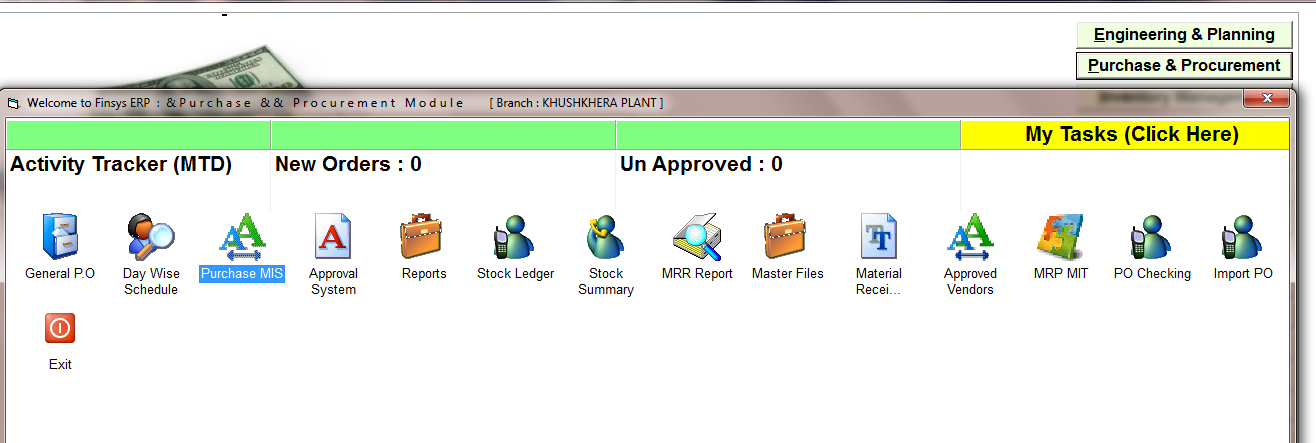 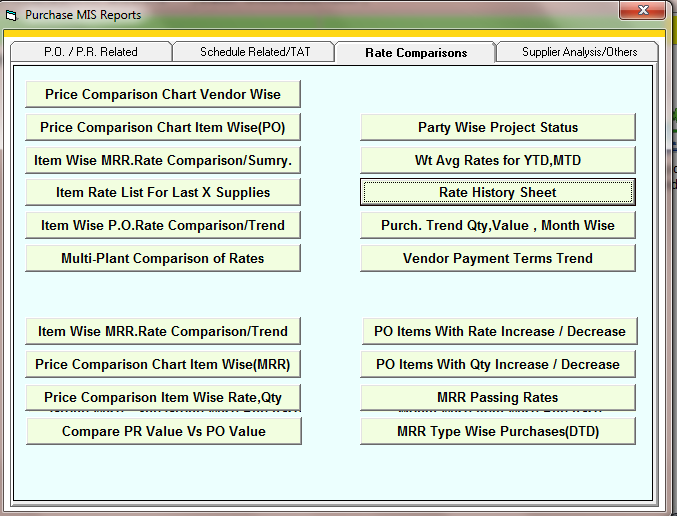 RATE HISTORY SHEET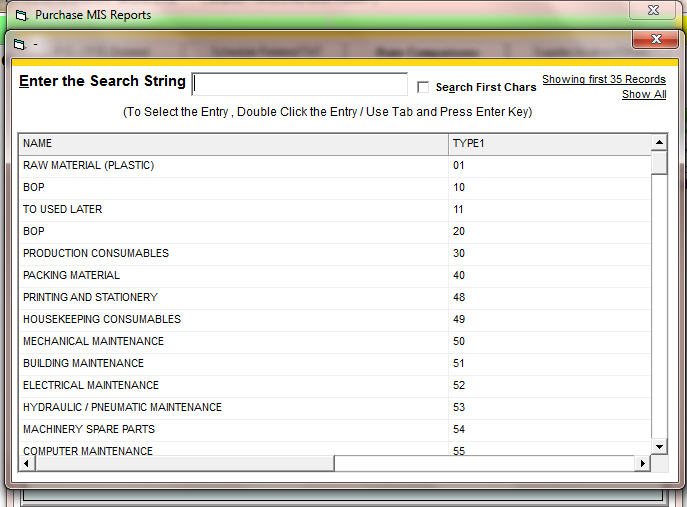 SELECT THE ITEM GROUP OR PRESS ESC FOR ALL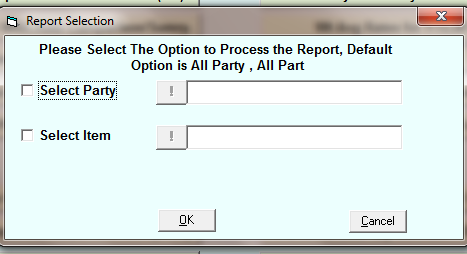 SELECT THE PARTY OR ITEM AND PRESS OK FOR ALL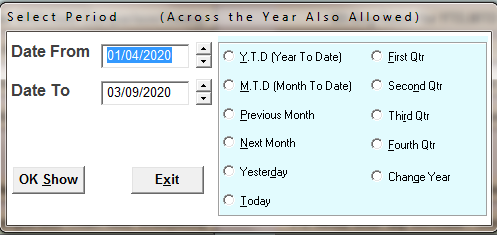 SELECT THE TIME PERIOD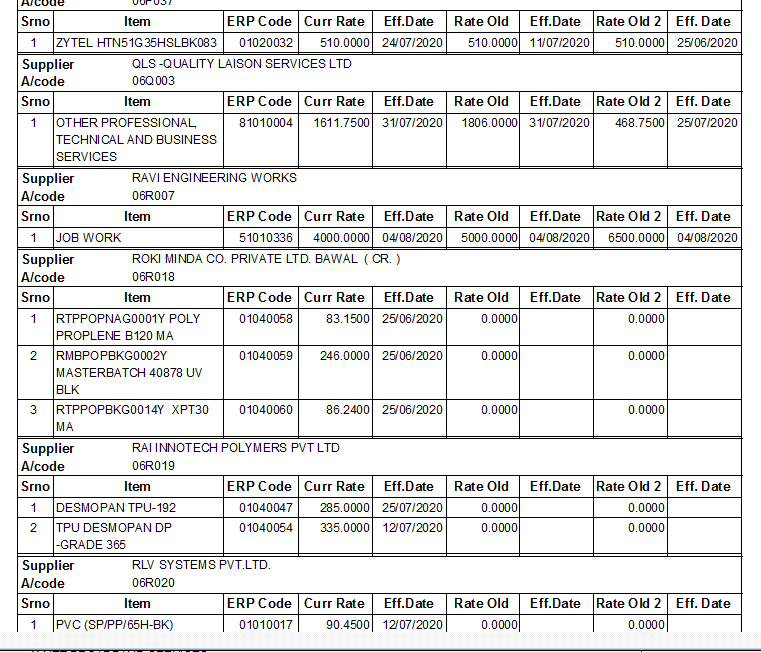 HERE IS SHOWING OLD AND CURRENT RATE OF ITEM